Городской округ г.Дивногорск Красноярского края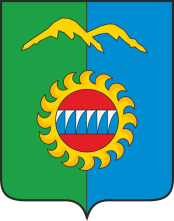 Дивногорский городской Совет депутатовРЕШЕНИЕ     17.02.2021                                            г. Дивногорск                                     № 7-41-ГСО проведении публичных слушанийпо проекту решения городского Совета депутатов«О внесении изменений и дополнений в Устав городского округа город Дивногорск Красноярского края» 	С целью приведения положений Устава городского округа г.Дивногорск Красноярского края в соответствии требованиями федерального и краевого законодательства, на основании статей 28, 44 Федерального закона от 06.10.2003 №131-ФЗ «Об общих принципах организации местного самоуправления в Российской Федерации», статей 18, 63, 64 Устава города Дивногорска, городской Совет депутатов РЕШИЛ:	1. Вынести для обсуждения на публичных слушаниях проект решения «О внесении изменений и дополнений в Устав муниципального образования город Дивногорск Красноярского края» согласно приложению. 	Опубликовать проект решения в газете «Огни Енисея» и разместить его на официальном сайте администрации города Дивногорска в информационно-телекоммуникационной сети «Интернет».	2. Назначить публичные слушания по вопросу: «О проекте решения городского Совета депутатов «О внесении изменений и дополнений в Устав муниципального образования город Дивногорск Красноярского края» на 17 марта 2021 года в 17.00 часов.	Место проведения: г.Дивногорск, ул. Комсомольская, 2, зал заседаний.	3. Для организации и проведения публичных слушаний сформировать комиссию в следующем составе:Мурашов Ю.И. - Председатель городского Совета депутатов, председатель публичных слушаний.Коршун Е.Г. - депутат городского Совета депутатов, председатель постоянной комиссии по законности, правопорядку, защите прав граждан и информационной политике.3) Саттаров Н.С. - депутат городского Совета депутатов.4) Суренков Е.В.- депутат городского Совета депутатов.5) Кудашова С.В.- начальник отдела правового и кадрового обеспечения администрации города  (по согласованию).6) Любаневич Ю.Н. - консультант-юрист городского Совета депутатов, секретарь публичных слушаний.7) Сморгон А.Л. - председатель Общественной палаты г.Дивногорска            (по согласованию).	4. Назначить депутата Коршун Е.Г. - докладчиком по вопросу, обсуждаемому на публичных слушаниях.	5. Пригласить для участия в публичных слушаниях жителей муниципального образования, обладающих избирательным правом, Главу города, представителей администрации города, органов государственной власти, юридических лиц, общественных организаций и средств массовой информации города.	6. Поручить Председателю городского Совета депутатов (Мурашов Ю.И.) обеспечить официальную публикацию в газете «Огни Енисея» извещения граждан о проведении публичных слушаний с одновременным опубликованием установленного городским Советом депутатов порядка учета предложений по проекту нормативного правового акта, а также порядка участия граждан в его обсуждении и проекта решения городского Совета депутатов «О внесении изменений и дополнений в Устав городского округа город Дивногорск Красноярского края».7. Настоящее решение вступает в силу в день, следующий за днем его опубликования в газете «Огни Енисея» и подлежит размещению в информационно-телекоммуникационной сети «Интернет» на официальном сайте администрации города Дивногорска.Глава города						                    С.И.Егоров   Председатель городского Совета депутатов 	 		                     Ю.И.Мурашов									   Приложение к решению городского Совета депутатов         								   от 17.02.2021 № 7-41-ГСПроектДивногорский городской Совет депутатовР Е Ш Е Н И Е     _______2021              	              г.Дивногорск                                №__________-ГСО внесении изменений и дополнений в Устав городского округа город Дивногорск Красноярского краяС целью приведения отдельных положений Устава городского округа город Дивногорск Красноярского края в соответствие с требованиями Федерального закона от 06.10.2003 года №131-ФЗ «Об общих принципах организации местного самоуправления в Российской Федерации»                     (в редакции от 20.07.2020 № 236-ФЗ, 20.07.2020 № 241-ФЗ, 29.12.2020                  № 464-ФЗ), Закона края от 26.06.2008 №6-1832 «О гарантиях осуществления полномочий депутата, члена выборного органа местного самоуправления, выборного должностного лица местного самоуправления в Красноярском крае», руководствуясь статьями 26, 63 Устава города, городской Совет депутатов РЕШИЛ:Внести в Устав городского округа город Дивногорск  Красноярского края (далее – Устав) следующие изменения и дополнения:1.1. В статье 7.1 пункт 1 дополнить подпунктами 19 и 20 в следующей редакции:«19) предоставление сотруднику, замещающему должность участкового уполномоченного полиции, и членам его семьи жилого помещения на период замещения сотрудником указанной должности;20) осуществление мероприятий по оказанию помощи лицам, находящимся в состоянии алкогольного, наркотического или иного токсического опьянения.»;1.2. Дополнить Устав статьей 16.1 в следующей редакции:«Статья 16.1. Инициативные проекты1. В целях реализации мероприятий, имеющих приоритетное значение для жителей городского округа или его части, по решению вопросов местного значения или иных вопросов, право решения которых предоставлено органам городского самоуправления, в администрацию города может быть внесен инициативный проект. Порядок определения части территории городского округа, на которой могут реализовываться инициативные проекты, устанавливается решением городского Совета.2. С инициативой о внесении инициативного проекта вправе выступить инициативная группа численностью не менее десяти граждан, достигших шестнадцатилетнего возраста и проживающих на территории городского округа, органы территориального общественного самоуправления городского округа, староста сельского населенного пункта.3. Порядок выдвижения, внесения, обсуждения, рассмотрения инициативных проектов, а также проведения их конкурсного отбора устанавливается решением городского Совета в соответствии с требованиями федерального законодательства.»;1.3. В статье 17 пункт 4 дополнить подпунктом 4.1 в следующей редакции:«Органы территориального общественного самоуправления могут выдвигать инициативный проект в качестве инициаторов проекта.»;1.4. В статье 19:а) в пункте 1 первый абзац изложить в следующей редакции:«1. Для обсуждения вопросов местного значения, информирования населения о деятельности органов местного самоуправления и должностных лиц местного самоуправления, обсуждения вопросов внесения инициативных проектов и их рассмотрения, осуществления территориального общественного самоуправления на части территории городского округа могут проводиться собрания граждан.»;б) пункт 3 дополнить вторым абзацем в следующей редакции:«В собрании граждан по вопросам внесения инициативных проектов и их рассмотрения вправе принимать участие жители соответствующей территории, достигшие шестнадцатилетнего возраста. Порядок назначения и проведения собрания граждан в целях рассмотрения и обсуждения вопросов внесения инициативных проектов определяется решением городского Совета.»;1.5. В статье 20:а) пункт 2 изложить в следующей редакции:«2.  Опрос граждан проводится по инициативе:1) решением городского Совета или Главы города - по вопросам местного значения;2) органов государственной власти Красноярского края - для учета мнения граждан при принятии решений об изменении целевого назначения земель городского округа для объектов регионального и межрегионального значения;3) жителей городского округа или его части, в которых предлагается реализовать инициативный проект, достигших шестнадцатилетнего возраста, - для выявления мнения граждан о поддержке данного инициативного проекта.»;б) пункт 3 изложить в следующей редакции:«3. Решение о назначении опроса граждан принимается городским Советом. Для проведения опроса граждан может использоваться официальный сайт городского округа в информационно-телекоммуникационной сети "Интернет". В решении городского Совета о назначении опроса граждан устанавливаются:1) дата и сроки проведения опроса;2) формулировка вопроса (вопросов), предлагаемого (предлагаемых) при проведении опроса;3) методика проведения опроса;4) форма опросного листа;5) минимальная численность жителей муниципального образования, участвующих в опросе;6) порядок идентификации участников опроса в случае проведения опроса граждан с использованием официального сайта городского округа в информационно-телекоммуникационной сети "Интернет".»;в) пункт 7 изложить в следующей редакции:«7. Финансирование мероприятий, связанных с подготовкой и проведением опроса граждан, осуществляется: 1) за счет средств бюджета городского округа (при проведении опроса по инициативе органов местного самоуправления или жителей городского округа); 2) за счет средств бюджета Красноярского края (при проведении опроса по инициативе органов государственной власти Красноярского края).»;1.6. В статье 27 пункт 12 изложить в следующей редакции:«12. Гарантии осуществления полномочий лиц, замещающих муниципальные должности на постоянной или непостоянной основе.12.1. Лицу, замещающему муниципальную должность на постоянной основе, счет средств местного бюджета гарантируются: 1) условия работы, обеспечивающие исполнение должностных полномочий в соответствии с муниципальными правовыми актами органов местного самоуправления;2) право на своевременное и в полном объеме получение денежного вознаграждения;3) возмещение расходов, связанных со служебной командировкой, а также с дополнительным профессиональным образованием;4) получение в установленном порядке информации и материалов, необходимых для исполнения полномочий;5) отдых, обеспечиваемый установлением нормальной продолжительности рабочего (служебного) времени, предоставлением выходных и нерабочих праздничных дней, а также ежегодного оплачиваемого отпуска;6) обязательное государственное страхование на случай причинения вреда здоровью и имуществу, а также обязательное государственное социальное страхование на случай заболевания или утраты трудоспособности в период исполнения полномочий или после их прекращения, но наступивших в связи с исполнением полномочий;7) пенсионное обеспечение за выслугу лет;8) дополнительное профессиональное образование с сохранением на этот период замещаемой должности, денежного вознаграждения и денежного поощрения;9) предоставление служебного жилого помещения, а в случае невозможности предоставления служебного жилого помещения - возмещение расходов по найму жилого помещения, на период исполнения полномочий в порядке, установленном решением городского Совета депутатов.12.2. Лицу, замещающему муниципальную должность на непостоянной основе, за счет средств местного бюджета гарантируются:1) условия работы, обеспечивающие исполнение должностных полномочий в соответствии с муниципальными правовыми актами органов городского самоуправления;2) получение в установленном порядке информации и материалов, необходимых для исполнения полномочий;3) дополнительное профессиональное образование с сохранением на этот период замещаемой должности.12.3. Депутату городского Совета для осуществления своих полномочий на непостоянной основе гарантируется сохранение места работы (должности) на период, продолжительность которого составляет в совокупности 2 рабочих дня в месяц.Освобождение от выполнения производственных или служебных обязанностей депутата, осуществляющего свои полномочия на непостоянной основе, производится по заявлению депутата в порядке, установленном решением городского Совета депутатов.».1.7. В статье 28 пункт 3 исключить.2. Настоящее решение подлежит государственной регистрации.3. Контроль за исполнением настоящего решения возложить на постоянную комиссию по законности, правопорядку, защите прав граждан и информационной политике (Коршун Е.Г.).4. Настоящее решение о внесении изменений и дополнений в Устав города подлежит официальному опубликованию после его государственной регистрации в течение семи дней со дня его поступления из Управления Министерства юстиции Российской Федерации по Красноярскому краю и вступает в силу после официального опубликования.Глава  города                                                                         С.И.ЕгоровПредседатель городского Совета депутатов                                              Ю.И.МурашовПояснительная записка к проекту решения	С целью приведения положений Устава г.Дивногорска в соответствии требованиями федерального закона от 06.10.2003 года №131-ФЗ «Об общих принципах организации местного самоуправления в Российской Федерации» (в редакции от 20.07.2020 № 236-ФЗ, 20.07.2020 № 241-ФЗ, 29.12.2020 № 464-ФЗ), Закона края от 26.06.2008 №6-1832 «О гарантиях осуществления полномочий депутата, члена выборного органа местного самоуправления, выборного должностного лица местного самоуправления в Красноярском крае» (в редакции законов на 01.01.2021 года).	Проектом решения предусмотрено внести изменения в  статьи  Устава города, которые отражают последние изменения действующего законодательства в форме точного воспроизведения положений федерального и краевого законов, предложений депутатов городского Совета и администрации города.	С целью приведения положений Устава города в соответствии требованиями федерального и краевого законодательства предлагается.В соответствии с изменениями в статьях 16.1, 26.1, 27, 29, 31 Федерального закона от 06.10.2003 года №131-ФЗ «Об общих принципах организации местного самоуправления в Российской Федерации» (в редакции законов от 20.07.2020 № 236-ФЗ, 20.07.2020 № 241-ФЗ, 29.12.2020 № 464-ФЗ): 1) статью 7.1. Права органов местного самоуправления города на решение вопросов, не отнесенных к вопросам местного значения городского округа дополнить подпунктами 19 и 20 о праве органов местного самоуправления города на решение вопросов по предоставлению сотруднику, замещающему должность участкового уполномоченного полиции, и членам его семьи жилого помещения на период замещения сотрудником указанной должности, а также осуществление мероприятий по оказанию помощи лицам, находящимся в состоянии алкогольного, наркотического или иного токсического опьянения.2) В Федеральный закон от 06.10.2003 года №131-ФЗ введена новая форма осуществления местного самоуправления - инициативные проекты, в связи с этим, предлагается дополнить Устав статьей 16.1 «Инициативные проекты» о реализации мероприятий - инициативных проектов, имеющих приоритетное значение для жителей городского округа или его части, по решению вопросов местного значения, об общих требованиях по порядку выдвижения, внесения, обсуждения, рассмотрения инициативных проектов в администрации города.3) статьи 17, 19, 20 дополнить нормами о полномочиях органов территориального общественного самоуправления, органов местного самоуправления по реализации инициативных проектов при проведении собраний и опросов жителей города. 2. В соответствии с изменениями в статье 2 Закона края от 26.06.2008 №6-1832 (в редакции законов от 09.07.2020, от 19.11.2020) в статье 27 пункт 12 изложить в новой редакции о гарантиях осуществления полномочий лиц, замещающих муниципальные должности на постоянной или непостоянной основе, которые могут устанавливаться уставом города.Законом края предусмотрены дополнительные гарантии лицу, замещающему муниципальную должность на непостоянной основе, за счет средств местного бюджета, которые могут гарантироваться, а именно:1) компенсация расходов, связанных с осуществлением полномочий;- компенсация, выплачиваемая депутату представительного органа муниципального образования в связи с освобождением его от производственных и служебных обязанностей, в размере, установленном уставом муниципального образования;2) сохранение депутату для осуществления полномочий на непостоянной основе места работы (должности) на период, который устанавливается уставом муниципального образования и составляет в совокупности не менее двух и не более шести рабочих дней в месяц.3) возмещение расходов, связанных со служебной командировкой, а также с дополнительным профессиональным образованием.Предлагается не включать в перечень гарантий  компенсацию расходов, связанных с осуществлением полномочий, а также возмещение расходов, связанных со служебной командировкой, а также с дополнительным профессиональным образованием.Установить период 2 рабочих дня в месяц сохранения депутату для осуществления полномочий на непостоянной основе места работы (должности). 3. С целью исключения повторения норм в статьях 27 и 28  Устава города, в статье 28 пункт 3 исключить.